ok                  Crna Gora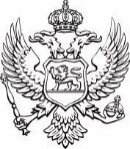                       Ministarstvo ekonomskog razvoja i turizmaSlužba za pravne poslove, finansije i tehničku podrškuBroj: 016-037/23-4546/2                                                                             24.07.2023.godineNa osnovu člana 18 Zakona o upravnom postupku („Službeni list CG“, br. 56/14, 20/15, 40/16 i 37/17),  člana 30 stav 1 i 5 Zakona o slobodnom pristupu informacijama („Službeni list CG“, br. 44/12 i 30/17), postupajući po zahtjevu NVO Mreže za afirmaciju nevladinog sektora – MANS, iz Podgorice broj 145192, zavedenom kod ovog Ministarstva pod brojem: 016-037/23-4546/1 od 10.07.2023.godine, sekretarka ministarstva na osnovu ovlašćenja broj 016-102/22-6472/2 od 12.05.2022.godine, donosi R j e š e nj eI ODBIJA SE zahtjev NVO Mreže za afirmaciju nevladinog sektora – MANS, iz Podgorice broj 145192, zaveden kod ovog ministarstva pod brojem: 016-037/23-4546/1 od 10.07.2023.godine, kao neosnovan. II Troškova postupka nije bilo.O b r a z l o ž e nj eNVO Mreža za afirmaciju nevladinog sektora – MANS, iz Podgorice, podnijela je ovom Ministarstvu zahtjev zaveden pod brojem: 016-037/23-4546/1 od 10.07.2023.godine, kojim je tražen pristup informacijama i to: ''Kopiji kompletne ponude koju je dostavio izabrani ponuđač na javnom pozivu br.11-9096.''Postupajući po zahtjevu, ovo Ministarstvo je izvršilo detaljan uvid u dokumentaciju u čijem je posjedu, vezano za javni poziv br.11-9096, te je ustanovilo da nije u posjedu tražene informacije, sa razloga što je kompletna informacija tražena po predmetnom zahtjevu, izuzeta od strane Specijalnog Državnog Tužilaštva Crne Gore, shodno Zahtjevu za prikupljanje potrebnih obavještenja, KtrS. broj 109/15 od 02.08.2016.godine. Dana 08.05.2015.godine, Vrhovno Državno Tužilaštvo Crne Gore obavijestilo je tadašnje Ministarstvo za informaciono društvo i telekomunikacije da je u Odjeljenju za suzbijanje organizovanog kriminala, korupcije, terorizma i ratnih zločina, formiran predmet povodom provjere okolnosti zaključenja Ugovora o agentu registracije domena ''.me'' kao i finansijskih efekata istog za Državu Crnu Goru i drugu odgovornu stranu, čiji epilog do danas nije poznat ovom Ministarstvu.Na osnovu naprijed iznijetog stekli su se uslovi za primjenu odredbe člana 30 stav 1 Zakona o slobodnom pristupu informacijama, kojom je između ostalog propisano da organ vlasti odlučuje rješenjem kojim dozvoljava pristup traženoj informaciji, odnosno ponovnu upotrebu informacija  ili njenom dijelu ili zahtjev odbija.Na osnovu izloženog, odlučeno je kao u dispozitivu rješenja.UPUTSTVO O PRAVNOJ ZAŠTITI: Protiv ovog rješenja može se izjaviti žalba Savjetu Agencije za zaštitu ličnih podataka i slobodan pristup informacijama u roku od 15 dana od dana prijema rješenja, preko Ministarstva ekonomskog razvoja.SEKRETARKA                                                                                                                            Dragana JovićDostavljeno: 	     Podnosiocu zahtjeva     u spise predmetaa/aObradio:Vuk ŽdralevićSamostalni savjetnik I E-mail:vuk.zdralevic @mek.gov.meOdobrila:Šefica kancelarije za pravne i opšte posloveMilica SvrkotaE-mail: milica.svrkota@mek.gov.me